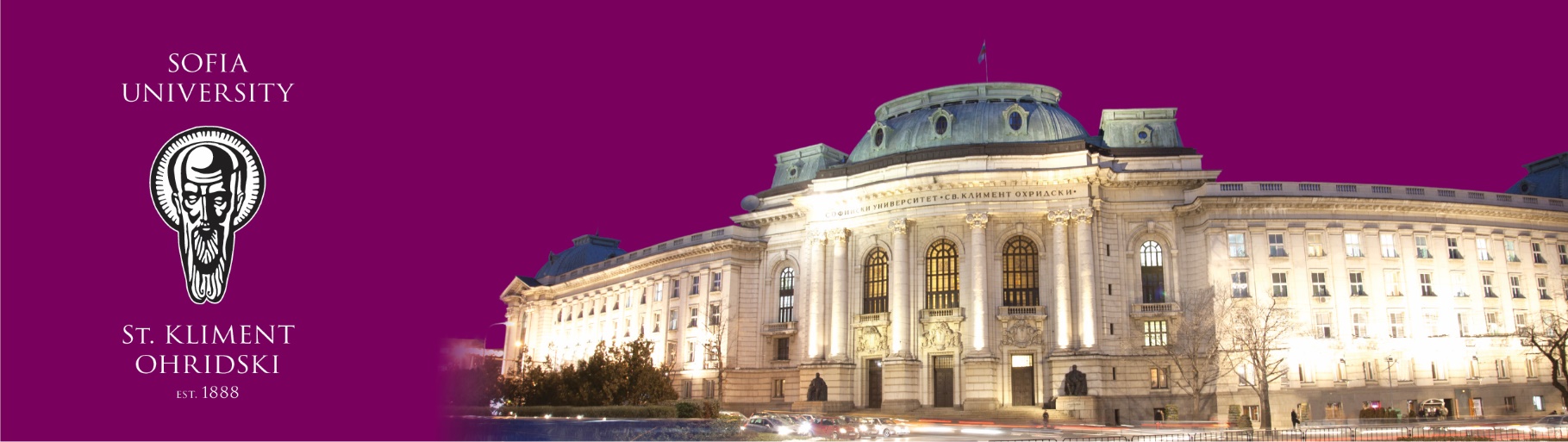 New International Constitutional Law and Administration Spring SchoolNICLAS23-26 March 2020, Sofia, BulgariaApplication FormNew International Constitutional Law and Administration Spring SchoolNICLAS23-26 March 2020, Sofia, BulgariaApplication FormName of the applicantInstitutionAcademic status (BA, MA, PhD student, other) – please specify semester of studyLevel of English languageShort description of the motivation for participation in NICLAS